§2423.  Licensing1.  Annual renewal.  Every licensed optometrist practicing in the State shall pay annually, before the first day of April, to the board a license renewal fee not in excess of $400 as established by the board under section 2417.[PL 2003, c. 252, §2 (AMD).]2.  Nonactive license.  Every licensed optometrist not practicing within the State must upon payment of an annual license renewal fee not in excess of $400 as established by the board, be issued a nonactive license renewal. The fee is payable to the board before the first day of April each year. Should a holder of a nonactive license desire to practice within the State, the licensee shall notify the board in writing, and except as otherwise provided in this chapter, must then be issued an active license by the board.[PL 2003, c. 252, §3 (AMD).]3.  Examination.  Every optometrist holding a nonactive license for a period of 3 years or more who desires an active license shall submit to a practical examination for professional and technical proficiency conducted by the board. If the applicant demonstrates professional and technical proficiency in the examinations, the applicant may be issued an active license authorizing practice in this State. The active license is renewed annually as provided in subsection 1.[PL 1993, c. 600, Pt. A, §154 (AMD).]4.  Default.  In case of default in payment of any license renewal fees by a licensed optometrist, the license expires.  A license may be renewed up to 60 days after the date of expiration upon payment of a late fee, established by the board in an amount not to exceed the annual renewal fee, in addition to the renewal fee.[PL 1993, c. 600, Pt. A, §154 (AMD).]5.  Military service; license to practice optometry.  A resident of the State who is serving in the military service of the United States and is engaged in the practice of optometry as defined in section 2411 is entitled to the issuance of an active license upon payment of the required annual renewal fee.[PL 1993, c. 600, Pt. A, §154 (AMD).]SECTION HISTORYPL 1973, c. 788, §156 (NEW). PL 1977, c. 187 (AMD). PL 1977, c. 694, §596 (AMD). PL 1983, c. 378, §27 (AMD). PL 1993, c. 600, §A154 (AMD). PL 1995, c. 606, §7 (AMD). PL 1997, c. 117, §3 (AMD). PL 2003, c. 252, §§2,3 (AMD). The State of Maine claims a copyright in its codified statutes. If you intend to republish this material, we require that you include the following disclaimer in your publication:All copyrights and other rights to statutory text are reserved by the State of Maine. The text included in this publication reflects changes made through the First Regular and Frist Special Session of the 131st Maine Legislature and is current through November 1, 2023
                    . The text is subject to change without notice. It is a version that has not been officially certified by the Secretary of State. Refer to the Maine Revised Statutes Annotated and supplements for certified text.
                The Office of the Revisor of Statutes also requests that you send us one copy of any statutory publication you may produce. Our goal is not to restrict publishing activity, but to keep track of who is publishing what, to identify any needless duplication and to preserve the State's copyright rights.PLEASE NOTE: The Revisor's Office cannot perform research for or provide legal advice or interpretation of Maine law to the public. If you need legal assistance, please contact a qualified attorney.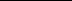 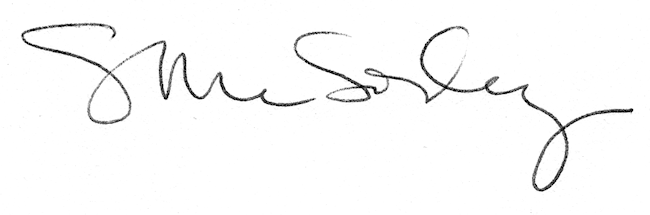 